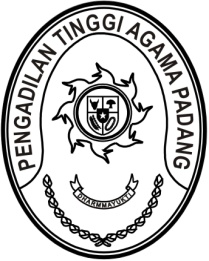 Nomor 	:     /PAN.PTA.W3-A/HK2.6/XI/2023	        Padang, 16 November 2023Sifat	: Biasa	Lampiran 	:  - Hal	: Pengiriman Salinan Putusan Banding	  Perkara Nomor 62/Pdt.G/2023/PTA.Pdg Kepada   Yth. Ketua Pengadilan Agama BukittinggiAssalamu’alaikum Wr.Wb.Terlampir bersama ini kami kirimkan kepada Saudara satu exemplar Salinan Putusan Pengadilan Tinggi Agama Padang Nomor 62/Pdt.G/2023/PTA.Pdg tanggal 16 November 2023 dan satu berkas Bundel A dari Pengadilan Agama Bukittinggi Nomor 430/Pdt.G/2023/PA.Bkt tanggal 18 September 2023 dalam perkara antara:dr. Media Asrini binti Drs. Jon Asri sebagai PembandingLawanYanhendri bin Jamilus sebagai TerbandingDengan ini memerintahkan kepada Saudara agar amar putusan perkara banding tersebut diberitahukan kepada pihak-pihak yang berperkara dan relaas pemberitahuannya satu rangkap segera dikirimkan ke Pengadilan Tinggi Agama Padang selambat-lambatnya satu minggu sejak surat ini diterima.Demikianlah disampaikan untuk dilaksanakan sebagaimana mestinya.WassalamPlh. Panitera, Masdi